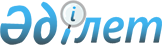 Об утверждении перечня специальных транспортных средств органов военной полиции Национальной гвардии Республики КазахстанПриказ Министра внутренних дел Республики Казахстан от 4 мая 2023 года № 381. Зарегистрирован в Министерстве юстиции Республики Казахстан 5 мая 2023 года № 32451
      В соответствии с подпунктом 1) пункта 3 статьи 9 Закона Республики Казахстан "Об органах военной полиции" ПРИКАЗЫВАЮ:
      1. Утвердить прилагаемый перечень специальных транспортных средств органов военной полиции Национальной гвардии Республики Казахстан.
      2. Признать утратившими силу приказ Министра внутренних дел от 17 апреля 2015 года № 370 "Об утверждении перечня специальных транспортных средств органов военной полиции Национальной гвардии Республики Казахстан" (зарегистрирован в Реестре государственной регистрации нормативных правовых актов за № 11136).
      3. Главному командованию Национальной гвардии Республики Казахстан в установленном законодательством Республики Казахстан порядке обеспечить:
      1) государственную регистрацию настоящего приказа в Министерстве юстиции Республики Казахстан;
      2) размещение настоящего приказа на интернет-ресурсе Министерства внутренних дел Республики Казахстан;
      3) в течение десяти рабочих дней после государственной регистрации настоящего приказа представление в Юридический департамент Министерства внутренних дел Республики Казахстан сведений об исполнении мероприятий, предусмотренных подпунктами 1) и 2) настоящего пункта.
      4. Контроль за исполнением настоящего приказа возложить на курирующего заместителя Министра внутренних дел Республики Казахстан.
      5. Настоящий приказ вводится в действие по истечении десяти календарных дней после дня его первого официального опубликования. Перечень специальных транспортных средств органов военной полиции Национальной гвардии Республики Казахстан
					© 2012. РГП на ПХВ «Институт законодательства и правовой информации Республики Казахстан» Министерства юстиции Республики Казахстан
				
      министр внутренних делРеспублики Казахстан 

М. Ахметжанов
Утвержден приказом
министр внутренних дел
Республики Казахстан
от 4 мая 2023 года № 381
№ п/п

Тип транспортного средства

Основные тактико-технические характеристики

Установленное специальное оборудование

Область применения

1. Специальные автомобили военной автомобильной полиции

1.1 Автомобиль сопровождения

1.
Легковой
Двигатель - объем не более 3000 куб.см; трансмиссия – автоматическая, механическая;
разгон до 100 км/ч - не более 9 сек.
Видеорегистратор, радиостанция, световая и звуковая сигнализация, окраска по специальным цветографическим схемам
Сопровождение транспортных средств воинских колонн
2.
Внедорожник
Двигатель - объем не более 4000 см. куб.; трансмиссия – автоматическая, механическая;
разгон до 100 км/ч — не более 9 сек.
Видеорегистратор, радиостанция, световая и звуковая сигнализация, окраска по специальным цветографическим схемам
Сопровождение транспортных средств воинских колонн
3.
Легковой
Двигатель - объем не менее 1600 см. куб.; трансмиссия - механическая;
разгон до 100 км/ч - не более 13 сек.
Видеорегистратор, радиостанция, световая и звуковая сигнализация, окраска по специальным цветографическим схемам
Сопровождение транспортных средств воинских колонн
4.
Внедорожник
Двигатель - объем не менее 2300 куб.см; трансмиссия – автоматическая, механическая;
разгон до 100 км/ч - не более 13 сек.
Видеорегистратор, радиостанция, световая и звуковая сигнализация, окраска по специальным цветографическим схемам
Сопровождение транспортных средств воинских колонн
5.
Грузовой
Двигатель- бензиновый, дизельный; трансмиссия - автоматическая, механическая;
колесная формула-полноприводная
Видеорегистратор, радиостанция, световая и звуковая сигнализация, окраска по специальным цветографическим схемам
Сопровождение транспортных средств воинских колонн
1.2 Передвижной пункт технического осмотра

6.
Микроавтобус
Двигатель - объем не менее 2000 см. куб.; трансмиссия - автоматическая, механическая
Контрольно-диагностическое оборудование, радиостанция, световая и звуковая сигнализация, видеорегистратор, окраска по специальным цветографическим схемам
Диагностика технического состояния транспортных средств при проведении обязательного технического осмотра